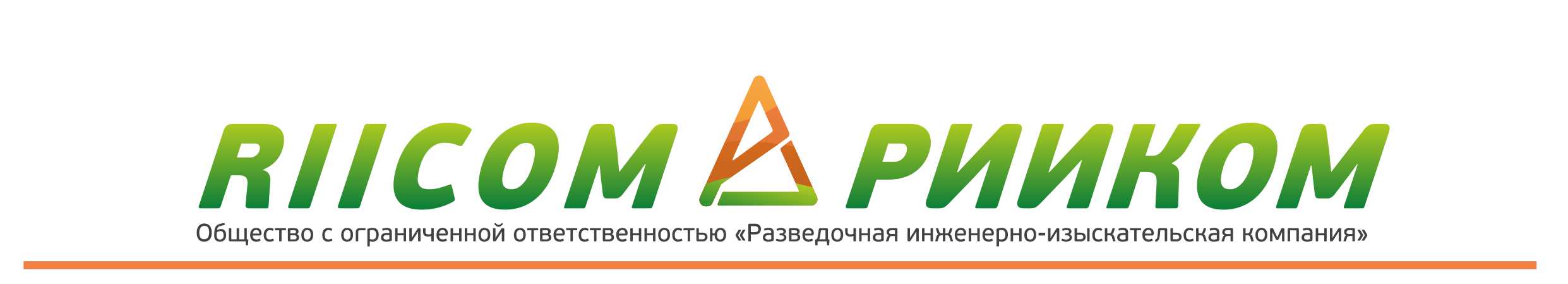 Обустройство скважин №270, 251, 295, 310ГЮжно-Золотаревского месторожденияв границах сельского поселения Кутузовский Сергиевского района Самарской областиГрадостроительная документацияПРОЕКТ ПЛАНИРОВКИ ТЕРРИТОРИИС ПРОЕКТОМ МЕЖЕВАНИЯ В ЕГО СОСТАВЕРаздел 2. Основная часть проекта планировки территории Положение о размещении линейных объектовДиректор ООО «РИИКОМ» 	          				Д.А.Козлов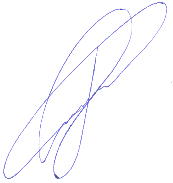 Самара 2017 